附件4关于外地考生赴乌鲁木齐的出行提示为方便考生顺利抵达乌鲁木齐，请务必仔细阅读以下内容，并提前做好相应准备。通信大数据行程卡：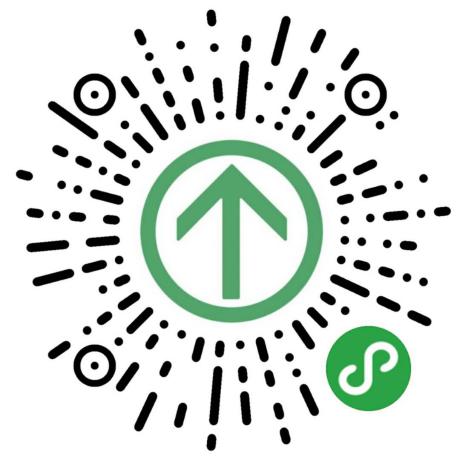 国家政务服务平台(防疫健康码)：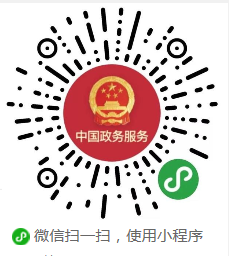 政策类目政策详解体温要求体温≥37.3℃的旅客不予登机。扫健康码微信搜索小程序“国家政务服务平台”，选择登陆--信息申报--获取防疫健康信息码。防疫健康码显示为“绿码”（未见异常）或“低风险”，可正常办理乘机手续。扫轨迹码通过短信、扫行程码等形式获取三大手机运营商轨迹查询信息，并保存当日短信、当日截图（乘机当日截图有效），以备相关部门查验。移动：CXMYD发送至10086，再依据回复短信输入身份证后4位；联通：CXMYD#开户证件后4位至10010；电信：CXMYD#身份证证件后4位至10001。核酸检测报告核酸检测报告时间均指采集时间至计划起飞时间。如核酸检测报告采集时间仅有日期，而未标明具体时间的，默认为采集为当日零点。如1月19日采样，未标注几时几分采样，默认时间为1月19日零点。一类重点管控旅客下述旅客抵乌后将对本人和密切接触者进行集中医学观察，如机上座位不能满足与其它旅客3排间隔，将不能确保您能顺利成行。如机上座位可满足隔离要求，机上座位将安排在经济舱最后排，公务舱旅客需按降舱办理。谢谢您的理解和配合。1.客舱中出现发热旅客；2.入境14天以内的境外（不含澳门）旅居史人员；3.境外输入确诊病例及无症状感染者出院后未满14日集中隔离医学观察来乌的旅客；4.卫健委推送的“密接名单”旅客；5.针对乌鲁木齐防疫大数据名单中部分人员，落地乌市后进行筛查研判，对旅客本人及密切接触者医学观察14天。注：密切接触者是指旅客的前后3排及本排旅客。近期有境外旅居史旅客35天内有境外旅居史旅客，请提前根据下述要求做好行程安排，请携带解除医学观察证明乘机，并主动提供给工作人员检查。1.入境14天以内的境外（不含澳门）旅居史人员（目标旅客），抵乌后对其本人和密切接触者实施集中医学观察；2.境外输入确诊病例和无症状感染者出院后14天内来乌的旅客，抵乌后对本人实施集中医学观察；3.入境15天（含）-28天（含）境外（不含澳门）旅居史人员，仅对本人进行集中医学观察；4.入境29天（含）-35天（含）境外（不含澳门）旅居史人员，目的地为本市的，本人临时集中管理，做核酸和双抗，无异常后通行；5.澳门旅居史旅客如同时有其他境外旅居史人员按上述1-4执行；6.如系境外输入确诊病例及无症状感染者无排查时间限制。